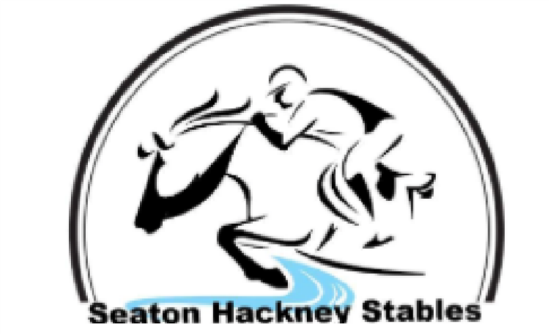 Early Spring 2020                             TROOP REGISTRATION FORMStarts the first week of MarchRider’s Name: __________________________________________________  Age:_____ Parent/Guardian: _________________________________________________________ 	  Address: _____________________________________________ Zip: __________ Phone (_____)_________________ 	Email: ______________________________                                             Current/Prior Troop Level:      1A      1B      1C       2 A     2B      2C     3A      3B      3C      4+ PLEASE CHECK THE SESSION(S) IN WHICH YOU WISH TO PARTICIPATE  W= Walk    T = Trot    C = Canter    D = Diagonals    X = Crossbars    V = VerticalsPLEASE NOTE: By signing below, you agree that you have read this form in its entirety, understand the policies regarding refunds and make-ups, and agree with the contents as outlined. You also agree that you have read and signed a Waiver of Liability and submitted it to the office.  Customer Signature:  __________________________________________ Date: ___________ Indicate Payment Amount and Method:  	 	 	 	 	Tuition:  $_______________ Check#________  CC Number: __________________________________Exp Date:________ZIP:______ OFFICE USE ONLY Office Person:_ ____________________  Date Processed: __________                       PAID  STAMP Seaton Hackney Stables 440 South Street, Morristown NJ 07960 Phone: 973-644-3355 Fax: 973-644-3535 The Seaton Hackney Troop Program provides a forum for individuals to acquire or improve their horsemanship and horseback riding skills in a structured program within a supportive and fun environment. In case of bad weather, Levels 1 & 2 may include a grooming, tacking, safety and/or handling session as part of the Troop curriculum.  Troop is 6 consecutive weeks & Horsemanship 101 & 201 are 8 consecutive weeks.Riders should be able to correctly perform the skills listed under curriculum before moving onto the next level. Instructors may rotate for troops. Detailed level descriptions are available in the office. A personalized assessment of your child’s progress will be available either verbally or in writing at the end of Troop. We reserve the right to consolidate or cancel levels. Instructor(s) recommendation, appropriate Badges, riding tests for the upper levels and, in some cases, remedial private lessons will be needed to advance to higher Levels.   Please reference this legend for an explanation of the codes:  	W  	Walk  	X  	Cross-bars  	T 	Trot 	                                           XC                Cross-bar Course	C	            Canter                                          V              Single Vertical__	D	Diagonals	VC	           Vertical Course__HELMETS and BOOTS ARE COMPULSORY  BODY PROTECTORS* ARE STRONGLY RECOMMENDED!  Helmets and Body Protectors are available from Seaton Hackney at no charge    NEW: Horsemanship Troops are necessary to move to levels 2 and levels 3+. Taught by all staff and management (including Marc!) based on areas of expertise.  IMPORTANT POLICIES    REFUNDS: Customers who need to cancel may do so up until one week before the Fall Troop program starts. The Early Spring Troop Tuition (minus a $30 administrative fee) may be applied toward any other riding activity at Seaton Hackney Stables. After the program starts, the tuition is no longer refundable for any reason. TRANSFERS / MAKE-UPS: If a student misses a session, they may make it up by participating in a similar troop session during the same week but only with the approval of both the instructors and barn management. In the unlikely event that Seaton Hackney Stables cancels a session, a make-up session will be scheduled accordingly.  CREDITS: We cannot credit any missed Troop session, including make-up sessions.   EVALUATIONS: ALL new riders as well as aspiring level 1A riders must book an evaluation lesson before signing up for Troop. 1A riders must have taken at least 4 private 1/2hr lessons before joining the troop program. Seaton Hackney Stables 440 South Street, Morristown NJ 07960 Phone: 973-644-3355 Fax: 973-644-3535 O TROOP LEVEL CURRICULUM START DATE DAY TIME RING TUITION PEP 5-8 years oldW/T3/7/20Saturday10:30PEP$3451A FundamentalsW/T3/5/20Thursday5:002$3451A FundamentalsW/T3/4/20Wednesday5:002$3451B/C FundamentalsW/T/D3/3/20Tuesday5:002$3452A NoviceW/T/X3/6/20Friday5:001$3452B/C NoviceW/T/C/X3/1/20Sunday9:001$3452C NoviceW/T/C/X3/1/20Sunday4:001$3453A/B IntermediateW/T/C/XC3/5/20Thursday4:003$3953B IntermediateW/T/C/V3/1/20Sunday5:003$3953C IntermediateW/T/C/VC3/6/20Friday4:003$395WEEK HORSEMANSHIP  101 HORSEMANSHIP 201 1 Importance of Barn Management. When, what and how to feed, proper way to clean a stall / bank a stall  Various breeds, colors and markings. 2 Equine basic anatomy Age and gender determination through dental examination. 3 Basic grooming the correct way. Importance of hoof picking, Choosing a particular Equestrian discipline and careers in the industry. 4 Proper way to bridle and saddle a horse, the slip knot. Show prep. Mane & tail pulling, Show grooming. 5 Care of Equipment. Tack care and cleaning  Importance of lunging a horse and how to properly do it. 6 Proper way to mount, adjust stirrups and check girth Basic equine first aid. Minor ailments, taking temperature, checking for dehydration, applying wraps, treating mi nor cuts, treating thrush and oiling hooves. 7 Equine senses and body language and how these relate to safety. Safety ON the horse. What to do if you lose a stirrup. If your horse takes off. How to minimize your chances of falling and potential injuries. 8 Q&A, Course review, short quiz.  Q&A, Course review, short quiz.  